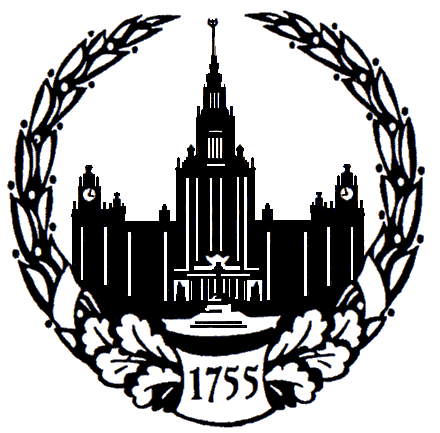 Филиал Московского государственного университетаимени М.В.Ломоносова в городе СевастополеПРИГЛАШАЕТ НА РАБОТУСлесаря-сантехникаУсловия полная занятостьофициальное трудоустройствооклад 13 709 руб.премии и стимулирующие надбавки по результатам работыДолжностные обязанностиПрофессиональное владение ручным и электроинструментом необходимым в ремонте сантехнического и отопительного оборудования.Выполнение планово-предупредительных ремонтов и обслуживание водопроводных, отопительных и канализационных систем.Выполнение экстренных работ по устранению протечек.Установка и эксплуатация сантехнического и, отопительного оборудования.Устранение выявленных нарушений, повреждений, засоров, замена вышедших из строя деталей и узлов.Проведение профилактических осмотров и обходов.Требования к кандидатуПрофессионально-техническое образование, опыт работы.Контактный телефон главного инженера: 48-90- 24Наличие резюме обязательно: glengineer@sev.msu.ru